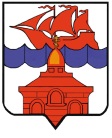 РОССИЙСКАЯ ФЕДЕРАЦИЯКРАСНОЯРСКИЙ КРАЙТАЙМЫРСКИЙ ДОЛГАНО-НЕНЕЦКИЙ МУНИЦИПАЛЬНЫЙ РАЙОНАДМИНИСТРАЦИЯ СЕЛЬСКОГО ПОСЕЛЕНИЯ ХАТАНГАПОСТАНОВЛЕНИЕО внесении изменений в постановление Администрации сельского поселения Хатанга от 30.11.2012 № 174-П «Об утверждении квалификационных требований для замещения должностей муниципальной службы в администрации сельского поселения Хатанга»На основании статьи 9 Федерального закона от 02.03.2007 № 25-ФЗ «О муниципальной службе в Российской Федерации», статьи 2 Закона Красноярского края от 24.04.2008 № 5-1565 «Об особенностях правового регулирования муниципальной службы в Красноярском крае», а также установления типовых квалификационных требований для замещения должностей муниципальной службы в администрации сельского поселения Хатанга,ПОСТАНОВЛЯЮ:Внести в постановление Администрации сельского поселения Хатанга                                  от 30.11.2012 № 174-П «Об утверждении квалификационных требований для замещения должностей муниципальной службы в администрации сельского поселения Хатанга» (далее – постановление) следующие изменения:Приложение к постановлению изложить в редакции приложения к настоящему постановлению.Начальникам Отдела делопроизводства и кадрового обеспечения (Дуденко Ю. А.), Отдела по управлению муниципальным имуществом (Кирьянова В. А.), Финансового отдела (Смирнова О. В.), Отдела культуры, молодежной политики и спорта (Платонов Ф. Ю.) администрации сельского поселения Хатанга привести должностные инструкции муниципальных служащих администрации сельского поселения Хатанга в соответствие с настоящим постановлением.Опубликовать постановление в Информационном бюллетене Хатангского сельского Совета депутатов и Администрации сельского поселения Хатанга и на официальном сайте органов местного самоуправления сельского поселения Хатанга www.hatanga24.ru.5.	Контроль за исполнением настоящего постановления оставляю за собой.Постановление вступает в силу в день, следующий за днем его официального опубликования. Исполняющая обязанностиГлавы сельского поселения Хатанга                                                                          А. И. БеттуПриложениек постановлению Администрациисельского поселения Хатангаот 25.11.2021 № 137 – ПКВАЛИФИКАЦИОННЫЕ ТРЕБОВАНИЯ ДЛЯ ЗАМЕЩЕНИЯДОЛЖНОСТЕЙ МУНИЦИПАЛЬНОЙ СЛУЖБЫ ВАДМИНИСТРАЦИИ СЕЛЬСКОГО ПОСЕЛЕНИЯ ХАТАНГА1. Общие положения1.1. Настоящие квалификационные требования разработаны в соответствии с Законом Красноярского края от 24.04.2008 г. № 5-1565 «Об особенностях правового регулирования муниципальной службы в Красноярском крае» и устанавливают единые квалификационные требования для замещения должностей муниципальной службы в администрации сельского поселения Хатанга. 1.2. Для замещения должностей муниципальной службы в администрации сельского поселения Хатанга квалификационные требования предъявляются к уровню профессионального образования, стажу муниципальной службы или стажу работы по специальности, к уровню знаний и умений, необходимых для исполнения должностных обязанностей. 2. Квалификационные требования к уровню профессионального образования и стажу муниципальной службы или стажу работы по специальности2.1. 2.2. Муниципальным правовым актом может быть предусмотрено, что для лиц, имеющих дипломы специалиста или магистра с отличием, в течение трех лет со дня выдачи диплома, для лиц, имеющих ученое звание профессора, доцента, ученую степень доктора или кандидата наук, при замещении главных должностей муниципальной службы требования к стажу не предъявляются.3. Квалификационные требования к знаниям и умениям при замещении должностей муниципальной службы3.1. Общие требования, предъявляемые (вне зависимости от области и вида профессиональной служебной деятельности) для замещения должностей всех групп3.2. Квалификационные требования к знаниям и умениям, которые необходимы для исполнения должностных обязанностей, устанавливаются в зависимости от области и вида профессиональной служебной деятельности муниципального служащего его должностной инструкцией. Должностной инструкцией муниципального служащего при наличии соответствующего решения представителя нанимателя (работодателя) могут также предусматриваться квалификационные требования к специальности, направлению подготовки.3.3. В случае если должностной инструкцией муниципального служащего предусмотрены квалификационные требования к специальности, направлению подготовки, которые необходимы для замещения должности муниципальной службы, то при исчислении стажа работы по специальности, направлению подготовки в указанный стаж включаются периоды работы по этой специальности, этому направлению подготовки после получения гражданином (муниципальным служащим) документа об образовании и (или) о квалификации по указанной специальности, направлению подготовки.3.4. В случае если должностной инструкцией муниципального служащего не предусмотрены квалификационные требования к специальности, направлению подготовки, то при исчислении стажа работы по специальности, направлению подготовки в указанный стаж включаются периоды работы гражданина (муниципального служащего), при выполнении которой получены знания и умения, необходимые для исполнения должностных обязанностей по должности муниципальной службы, после получения им документа о профессиональном образовании того уровня, который соответствует квалификационным требованиям для замещения должности муниципальной службы.25.11.2021 г. № 137– ПГруппы должностей муниципальной службыУровень профессионального образованияСтаж муниципальной службы или стаж работы по специальностиКатегория «Руководители»Категория «Руководители»Категория «Руководители»Главные должностиВысшее образованиеСтаж не менее одного годаКатегория «Специалисты»Категория «Специалисты»Категория «Специалисты»Ведущие должностиВысшее образованиеБез предъявления требований к стажуСтаршие должностиВысшее образованиеБез предъявления требований к стажуКатегория «Обеспечивающие специалисты»Категория «Обеспечивающие специалисты»Категория «Обеспечивающие специалисты»Ведущие должностиВысшее образованиеБез предъявления требований к стажуМладшие должностиПрофессиональное образованиеБез предъявления требований к стажуК ЗНАНИЯМК УМЕНИЯМ1) требования к знанию государственного языка Российской Федерации (русского языка);2) требования к правовым знаниям основ:- Конституции Российской Федерации;- Федерального закона от 6 октября 2003 г. N 131-ФЗ "О местном самоуправлении в Российской Федерации";- Федерального закона от 2 марта 2007 г. N 25-ФЗ "О муниципальной службе в Российской Федерации";- законодательства о противодействии коррупции1) работать на компьютере, в том числе в сети "Интернет";2) работать в информационно-правовых системах.Для замещения должностей главной и ведущей групп требования к умениям:1) руководить подчиненными, эффективно планировать работу и контролировать ее выполнение;2) оперативно принимать и реализовывать управленческие решения;3) вести деловые переговоры с представителями государственных органов, органов местного самоуправления;4) соблюдать этику делового общения при взаимодействии с гражданами.